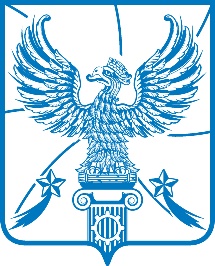 СОВЕТ ДЕПУТАТОВМУНИЦИПАЛЬНОГО ОБРАЗОВАНИЯГОРОДСКОЙ ОКРУГ ЛЮБЕРЦЫ
МОСКОВСКОЙ ОБЛАСТИРЕШЕНИЕ       11.09.2019                                                                          № 315/38г. ЛюберцыО внесении изменений в Положение о порядке обеспечения жилыми помещениями отдельных категорий граждан, имеющих право на обеспечение жилыми помещениями за счет средств федерального бюджета, бюджета Московской области, утвержденного Решением Совета депутатов муниципального образования городской округ Люберцы Московской области № 95/9 от 12.07.2017г.В соответствии с Гражданским кодексом Российской Федерации, Жилищным кодексом Российской Федерации, Федеральным законом 
от 06.10.2003 № 131-ФЗ «Об общих принципах организации местного самоуправления в Российской Федерации», Постановлением Правительства Московской области от 30.07.2019 № 457/22 «О внесении изменений в Порядок предоставления благоустроенных жилых помещений специализированного жилого фонда по договорам найма специализированных жилых помещений детям-сиротам и детям, оставшимся без попечения родителей, а также лицам из их числа», Уставом муниципального образования городской округ Люберцы Московской области, Совет депутатов  муниципального образования городской округ Люберцы Московской области решил:1. Внести изменения в Положение о порядке обеспечения жилыми помещениями отдельных категорий граждан, имеющих право на обеспечение жилыми помещениями за счет средств федерального бюджета, бюджета Московской области, утвержденного Решением Совета депутатов муниципального образования городской округ Люберцы Московской области от 12.07.2017 № 95/9 (далее - Положение), а именно:1.1. Абзац второй пункта 1.3. раздела II Положения изложить в следующей редакции:«Администрация городского округа Люберцы Московской области заключает с получателем договор найма специализированного жилого 

помещения в течение 15 рабочих дней со дня принятия распорядительного акта о предоставлении жилого помещения. В случае принятия распорядительного акта о предоставлении жилого помещения менее чем за 15 рабочих дней до окончания текущего года, договор найма специализированного жилого помещения заключается с нанимателем 
не позднее 31 декабря текущего года».1.2. Абзац третий пункта 1.4. раздела II Положения изложить в следующей редакции: «В случае выявления обстоятельств, свидетельствующих 
о необходимости оказания детям-сиротам содействия в преодолении трудной жизненной ситуации, договор найма специализированного жилого помещения может быть заключен на новый пятилетний срок неоднократно по решению Министерства образования Московской области». 2. Опубликовать настоящее Решение в средствах массовой информации.      3. Контроль за исполнением настоящего Решения возложить на постоянную депутатскую комиссию по вопросам бюджета, экономической и финансовой политике, экономике и муниципальной собственности 
(Уханов А.И.).Глава городского округа                                                           В.П. РужицкийПредседатель Совета Депутатов                                               С.Н. Антонов